MẪU BÁO CÁO ĐỀ TÀI I. VỀ HÌNH THỨC TRÌNH BÀYBáo cáo tổng kết đề tài, báo cáo tóm tắt đề tài, báo cáo chuyên đề phải được trình bày ngắn gọn, rõ ràng, mạch lạc, sạch sẽ, không được tẩy xóa, có đánh số trang, đánh số bảng biểu, hình vẽ, đồ thị, sơ đồ,... Báo cáo tổng kết được đóng bìa mềm (chỉ đóng bìa cứng khi đã được nghiệm thu và chỉnh sửa theo góp ý của Hội đồng).1. Soạn thảo văn bảnSử dụng kiểu chữ Times New Roman cỡ 14 của hệ soạn thảo Winword hoặc tương đương; Mật độ chữ bình thường, không được nén hoặc kéo dãn khoảng cách giữa các chữ; dãn dòng đặt ở chế độ 1.5 lines;Báo cáo được in trên một mặt giấy trắng khổ A4 (210 x 297mm), lề trên 2cm; lề dưới 2cm; lề trái 3cm; lề phải 2 cm. Số trang được đánh ở giữa, phía dưới trang giấy. Trong từng trang báo cáo, các nguồn tư liệu được trích dẫn từ tài liệu tham khảo cần được chỉ rõ và đặt trong dấu móc vuông. Ví dụ: [2]; [3]; [4],…2. Bảng biểu, hình vẽ, sơ đồViệc đánh số bảng biểu, hình vẽ, sơ đồ,… phải gắn với số chương (ví dụ Hình 1.4 có nghĩa là hình thứ 4 trong chương 1). Mọi bảng biểu số liệu thống kê, đồ thị được trích dẫn từ các nguồn khác phải được trích dẫn đầy đủ và ghi xuống phía dưới (ví dụ: Nguồn báo cáo thống kê - Tổng cục thống kê, Hà Nội, 2009). Nguồn được trích dẫn phải được liệt kê chính xác trong danh mục tài liệu tham khảo. Đầu đề của bảng biểu ghi phía trên bảng, ở giữa, in nghiêng, không đậm; đầu đề của sơ đồ, hình vẽ,… ghi phía dưới, ở giữa, in nghiêng, không đậm.II. VỀ BỐ CỤC BÁO CÁO ĐỀ TÀI (sắp xếp thứ tự như sau)1. Trang bìa (theo mẫu bìa số 1);2. Trang bìa phụ (theo mẫu bìa số 2);3. Bảng ký hiệu các chữ viết tắt (nếu có) sắp xếp theo thứ tự bảng chữ cái (không lạm dụng chữ viết tắt; không viết tắt những cụm từ dài hoặc những cụm từ ít xuất hiện trong báo cáo đề tài);4. Danh mục các bảng, các hình, sơ đồ (được xếp trình tự theo nội dung đề tài);5. Mục lục (có nội dung và số trang tương ứng);6. Nội dung (được sắp xếp và đánh số duới dạng như sau): THÔNG TIN KẾT QUẢ NGHIÊN CỨU CỦA ĐỀ TÀI1. Thông tin chung- Tên đề tài:	- Nhóm tác giả:- Người hướng dẫn:	2. Mục tiêu đề tài:	3. Tính mới và sáng tạo:	4. Kết quả nghiên cứu:	5. Đóng góp về mặt kinh tế - xã hội, giáo dục và đào tạo, an ninh, quốc phòng và khả năng áp dụng của đề tài:6. Công bố khoa học của sinh viên từ kết quả nghiên cứu của đề tài (ghi rõ tên tạp chí nếu có) hoặc nhận xét, đánh giá của cơ sở đã áp dụng các kết quả nghiên cứu (nếu có):	Nam Định, ngày…….tháng…….năm…….                                                                 Sinh viên chịu trách nhiệm chính                                                                                     (Ký và ghi rõ họ tên)Nhận xét của người hướng dẫn về những đóng góp khoa học của sinh viên thực hiện đề tài (phần này do người hướng dẫn ghi):Nam Định, ngày……..tháng….…năm…...Xác nhận của Nhà trường                                    Giảng viên hướng dẫn                                                                                    (Ký và ghi rõ họ tên)ĐẶT VẤN ĐỀTrình bày lý do chọn đề tài, mục đích, đối tượng và phạm vi nghiên cứu, ý nghĩa khoa học, thực tiễn của đề tài nghiên cứu và các giả thuyết khoa học.Nêu lý do vì sao tiến hành nghiên cứu, có thể bao gồm các thông tin: 1. Giới thiệu chung về vấn đề nghiên cứu2. Thực trạng, nguyên nhân, hậu quả của vấn đề, …3. Nghiên cứu này nhằm giải quyết vấn đề gì hoặc trả lời câu hỏi nghiên cứu gì? Lưu ý: viết ngắn gọn, tối đa là 2 trang MỤC TIÊU	Mục tiêu nghiên cứu: Mục tiêu nghiên cứu bao gồm mục tiêu chung và mục tiêu cụ thể, không cần thiết phải có mục tiêu chung, nhưng bắt buộc phải có mục tiêu cụ thể, viết gọn trong 1 trang riêng.	Viết mục tiêu phải đảm bảo: đặc thù, đo lường được. Mục tiêu dùng động từ hành động, chỉ rõ nghiên cứu định làm gì, ở đâu, thời gian nào…            Mục tiêu phải đánh theo số thứ tự, không gạch đầu dòng.Lưu ý rằng bên cạnh mục tiêu nghiên cứu, tác giả cũng có thể trình bày thêm câu hỏi nghiên cứu, giả thuyết nghiên cứu (chẳng hạn với các nghiên cứu bệnh-chứng).Chương 1 TỔNG QUAN TÀI LIỆU Phân tích, đánh giá các công trình nghiên cứu đã có của các tác giả trong và ngoài nước liên quan mật thiết đến đề tài; nêu những vấn đề còn tồn tại; chỉ ra những vấn đề mà đề tài cần tập trung nghiên cứu, giải quyếtTrình bày tóm tắt các khái niệm, thông tin, số liệu về vấn đề sức khoẻ/liên quan đến nội dung nghiên cứu. Thông thường các thông tin sắp xếp theo thứ tự: tình hình thế giới, Việt nam, tỉnh/thành phố, địa phương nơi tiến hành nghiên cứu.Đề cập các nghiên cứu trong và ngoài nước đã tham khảo, phương pháp, kết quả, hạn chế (nêu rõ những gì đã được giải quyết, những gì còn tồn tại)Học thuyết hoặc khung lý thuyết áp dụng trong nghiên cứuChương 2ĐỐI TƯỢNG VÀ PHƯƠNG PHÁP NGHIÊN CỨUPhần này áp dụng cho cả thiết kế nghiên cứu định tính và định lượng2.1. Đối tượng, thời gian và địa điểm nghiên cứu: Xác định rõ đối tượng nghiên cứu, tiêu chuẩn lựa chọn, tiêu chuẩn không lựa chọn. Nêu cụ thể thời gian từ tháng năm bắt đầu đến tháng năm kết thúc. Địa điểm bao gồm tên đơn vị, xã/phường, quận/huyện tỉnh, thành phố.(thuyết minh đề tài có thể tiến hành trong 9 tháng đến 1 năm)2.2. Phương pháp nghiên cứu2.2.1. Thiết kế: Nếu sử dụng phương pháp nghiên cứu định lượng, định tính, hay cả hai, hay sử dụng số liệu thứ cấp, nghiên cứu bệnh chứng, mô tả hay phân tích, điều tra đánh giá, thống kê học, phương pháp lý luận (Quy nạp, suy diễn, phân tích, tổng hợp) v.v.2.2.2. Mẫu và phương pháp chọn mẫuCỡ mẫu: Trình bày công thức tính cỡ mẫu phù hợp với thiết kế nghiên cứu (cỡ mẫu cho nghiên cứu mô tả, hoặc nghiên cứu can thiệp,…)Trình bày phương pháp chọn mẫu: Chọn mẫu ngẫu nhiên đơn, hay mẫu ngẫu nhiên hệ thống, mẫu cụm, mẫu phân tầng, chọn mẫu một giai đoạn hay nhiều giai đoạn v.v. Tính toán cỡ mẫu cần thiết và tối ưu phù hợp với mục tiêu của đề tài. Mô tả chi tiết cách thức chọn mẫu.2.2.3. Công cụ và phương pháp thu thập số liệuMô tả đầy đủ quy trình xây dựng và kiểm định công cụTrình bày phương pháp thu thập số liệu: phỏng vấn hay tự điền, quan sát, thảo luận nhóm, sử dụng hồ sơ/báo cáo/tài liệu có sẵn (lập bảng sẵn để điền số liệu tổng hợp vào), v.v.2.2.4. Các biến số nghiên cứuTrình bày những nhóm biến số nghiên cứu chính theo mục tiêu nghiên cứu. Những biến số cụ thể sẽ được đưa vào Phụ lục.2.2.5. Các khái niệm, thước đo, tiêu chuẩn đánh giá (nếu có)2.2.6. Phương pháp phân tích số liệuMô tả phương pháp làm sạch số liệu, phần mềm nhập liệu và phân tích số liệu. 2.2.7. Vấn đề đạo đức của nghiên cứu2.2.8. Hạn chế của nghiên cứu, sai số và biện pháp khắc phục sai sốChương 3DỰ KIẾN KẾT QUẢ NGHIÊN CỨUTrình bày dự kiến các kết quả nghiên cứu theo từng mục tiêu nghiên cứu. Có thể chia thành các phần riêng trong chương kết quả, bám sát vào các chủ đề nghiên cứu đã đề cập trong mục tiêu và phương pháp. Lập các bảng trống để định hướng cho việc phân tích và trình bày số liệu.Chương 4BÀN LUẬNChương 5KẾT LUẬN Chương 6Khuyến nghịTài liệu tham khảmPhụ lục (nếu có):Các phụ lục gồm: Giấy chấp thuận nghiên cứu, Biểu mẫu, tranh ảnh, phiếu điều tra,… các bảng số liệu nguyên thuỷ có được do điều tra, quan trắc, kiểm đếm, thí nghiệm, khảo nghiệm để từ đó có được số liệu tổng hợp trong các bảng biểu chính trình bày trong nội dung báo cáo.Các phụ lục cần được đánh số thứ tự Ví dụ: Phụ lục 01: Tên phụ lục; Phụ lục 02,…Lưu ý: Các tiểu mục của báo cáo được trình bày và đánh số và nhóm chữ số, nhiều nhất gồm 4 chữ số với số thứ nhất chỉ số chương (ví dụ: 1.1.2.3 chỉ tiểu mục 3, nhóm tiểu mục 2, mục 1, chương 1). Tại mỗi nhóm tiểu mục phải có ít nhất 2 tiểu mục, nghĩa là không thể có tiểu mục 2.1.1 mà không có tiểu mục 2.1.2 tiếp theo)Mẫu bìa số 1 (bìa ngoài – in bìa cứng)BỘ Y TẾTRƯỜNG ĐẠI HỌC ĐIỀU DƯỠNG NAM ĐỊNH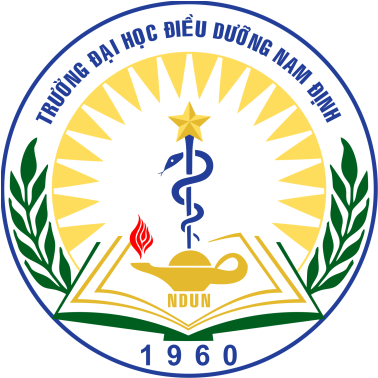 BÁO CÁO TỔNG KẾT ĐỀ TÀI NGHIÊN CỨU KHOA HỌC CẤP CƠ SỞTÊN ĐỀ TÀI Tên chủ nhiệm đề tài:Giảng viên hướng dẫn:Nam Định, tháng     nămMẫu bìa số 2 (bìa trong)BỘ Y TẾTRƯỜNG ĐẠI HỌC ĐIỀU DƯỠNG NAM ĐỊNHBÁO CÁO TỔNG KẾT ĐỀ TÀI NGHIÊN CỨU KHOA HỌC CẤP CƠ SỞTÊN ĐỀ TÀI Tên chủ nhiệm đề tài:Thành viên tham gia:Nam Định, tháng     nămTTHọ và tênNăm sinhChủ nhiệm/tham giaLớpNăm thứ12345CHỦ TỊCH HỘI ĐỒNG(Ký, ghi rõ họ tên)CHỦ NHIỆM ĐỀ TÀI(Ký, ghi rõ họ tên)Nam Định, ngày       tháng     năm 201 HIỆU TRƯỞNG(Họ tên, chữ ký và đóng dấu)Nam Định, ngày       tháng     năm 201 HIỆU TRƯỞNG(Họ tên, chữ ký và đóng dấu)